COORDINACIÓN GENERAL DE GESTIÓN INTEGRAL DE LA CIUDAD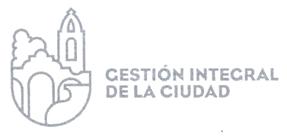 DIRECCIÓN DE MOVILIDAD Y TRANSPORTEINFORME MENSUAL DE LAS ACTIVIDADESCORRESPONDIENTES AL MES DE NOVIEMBRE DEL 201914 REUNIÓNES EN EL H. AYUNTAMIENTO01 REUNIÓN EN EL CENTRO CULTURAL UNIVERSITARIO03 REUNIÓNES EN EL IMEPLAN01 REUNIÓN EN LA DIRECCIÓN DE MOVILIDAD Y TRANSPORTE DE GUADALAJARA24 COLONIAS VISITADAS (LÓPEZ COTILLA, TOLUQUILLA CENTRO, SANTA ANITA, LA SOLEDAD, LOS MESEROS, LOMA BONITA EJIDAL, LAS HUERTAS, LOMAS DE LA VICTORIA, VILLA FONTANA, FRANCISCO I. MADERO, EL REFUGIO, LAS LIEBRES, LAS JUNTAS, SANTA MARÍA TEQUEPEXPAN, FRACCIONAMIENTO SANTA CRUZ DEL VALLE, LOS AMIALES, LA LADRILLERA, PARQUES DE SANTA MARÍA, LOS OLIVOS, PARQUES DE LA VICTORIA, HIDALGO, PARQUES DEL PALMAR, VILLA FONTANA RESIDENCIAL Y MIRAVALLE.